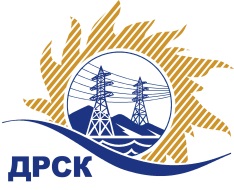 Акционерное Общество«Дальневосточная распределительная сетевая  компания»Протокол заседания Закупочной комиссии по вскрытию поступивших конвертовг. Благовещенск	Способ и предмет закупки: Закрытый электронный запрос цен на право заключения Договора на выполнение работ:  Мероприятия по строительству и реконструкции для технологического присоединения потребителей (в том числе ПИР) на территории СП СЭС для нужд филиала "ХЭС" (с.Пивань, 7 заявителей) (закупка 2049, лот 3  по результатам ПО 146  р. 2.1.1.)Мероприятия по строительству и реконструкции для технологического присоединения потребителей (в том числе ПИР) на территории СП СЭС для нужд филиала "ХЭС" (г. Николаевск-на-Амуре, 1 заявитель) (закупка 2050, лот 4 порезультатам ПО 146  р. 2.1.1.) по результатам предварительного отбора на право заключения рамочного соглашения (закупка 146) Мероприятия по строительству и реконструкции для технологического присоединения потребителей (в том числе ПИР) на территории СП СЭС для нужд филиала "ХЭС" (№589272).Плановая стоимость закупки:  Закупка 2049 лот 3 – 437 365,00 рублей без учета НДС (516 090,70 руб. с учетом НДС).Закупка 2050 лот 4 – 754 952,00  рублей без учета НДС (890 843,36 руб. с учетом НДС).ПРИСУТСТВОВАЛИ: члены постоянно действующей Закупочной комиссии АО «ДРСК» 2 уровняИнформация о результатах вскрытия конвертов:В адрес Организатора закупки поступило 4 (четыре) заявки  на участие в закупке, с которыми были размещены в электронном виде на Торговой площадке Системы www.b2b-energo.ru.Вскрытие конвертов было осуществлено в электронном сейфе организатора запроса предложений на Торговой площадке Системы www.b2b-energo.ru автоматически.Дата и время начала процедуры вскрытия конвертов с предложениями участников: 15:00 (время местное) 22.04.2016.Место проведения процедуры вскрытия конвертов с предложениями участников: Торговая площадка Системы www.b2b-energo.ruВ конвертах обнаружены предложения следующих участников запроса цен:Ответственный секретарь Закупочной комиссии 2 уровня АО «ДРСК»	Т.В. Челышеваисп.: Коврижкина Е.Ю.(4162) 397-208№ 486/УКС-В22.04.2016№п/пНаименование Участника закупки и его адресЦена предложения на участие в закупке без НДС, руб.Мероприятия по строительству и реконструкции для технологического присоединения потребителей (в том числе ПИР) на территории СП СЭС для нужд филиала "ХЭС" (с.Пивань, 7 заявителей) (закупка 2049, лот 3   по результатам ПО 146 р. 2.1.1)Мероприятия по строительству и реконструкции для технологического присоединения потребителей (в том числе ПИР) на территории СП СЭС для нужд филиала "ХЭС" (с.Пивань, 7 заявителей) (закупка 2049, лот 3   по результатам ПО 146 р. 2.1.1)Мероприятия по строительству и реконструкции для технологического присоединения потребителей (в том числе ПИР) на территории СП СЭС для нужд филиала "ХЭС" (с.Пивань, 7 заявителей) (закупка 2049, лот 3   по результатам ПО 146 р. 2.1.1)1АО КМУ «ДЭМ»г. Комсомольск-на-Амуре, ул. Лесозаводская, 3Цена: 434 273,00  руб. без учета НДС (512 442,14 руб. с учетом НДС). 2ООО «Амур-ЭП»г. Хабаровск, пр-т 60 лет Октября, 128аЦена: 437 365,00  руб. без учета НДС (516 090,70 руб. с учетом НДС). Мероприятия по строительству и реконструкции для технологического присоединения потребителей (в том числе ПИР) на территории СП СЭС для нужд филиала "ХЭС" (г. Николаевск-на-Амуре, 1 заявитель) (закупка 2050, лот 4  по результатам ПО 146  р. 2.1.1)Мероприятия по строительству и реконструкции для технологического присоединения потребителей (в том числе ПИР) на территории СП СЭС для нужд филиала "ХЭС" (г. Николаевск-на-Амуре, 1 заявитель) (закупка 2050, лот 4  по результатам ПО 146  р. 2.1.1)Мероприятия по строительству и реконструкции для технологического присоединения потребителей (в том числе ПИР) на территории СП СЭС для нужд филиала "ХЭС" (г. Николаевск-на-Амуре, 1 заявитель) (закупка 2050, лот 4  по результатам ПО 146  р. 2.1.1)1ООО «ВЫСОТНИК»г. Хабаровск, ул. Кирова, 4Цена: 924 757,00  руб. без учета НДС (НДС не облагается). 2ООО «Амур-ЭП»г. Хабаровск, пр-т 60 лет Октября, 128аЦена: 1 754 952,00  руб. без учета НДС (2 070 843,36 руб. с учетом НДС). 